AANVRAAG VERWARMINGSTOELAGE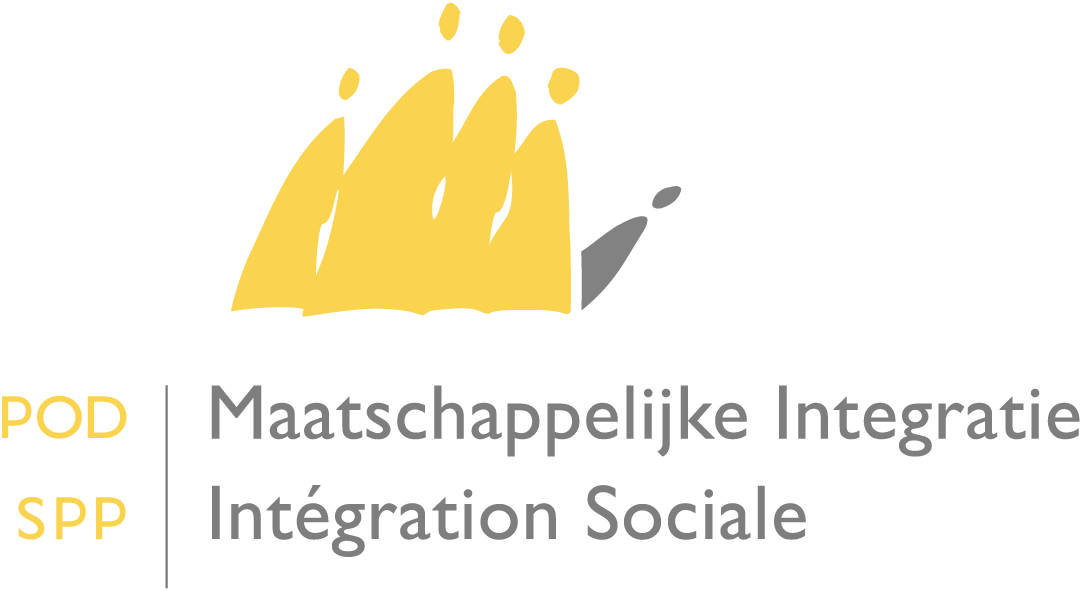 Gelieve in te vullen en de gevraagde bewijsstukken bij te voegen.PersoonsgegevensMijn gegevensLeden van mijn huishouden: iedereen die samen met mij in dezelfde woning verblijftIk maak deel uit van een van volgende categorieën categorie 1: personen met recht op de verhoogde verzekeringstegemoetkoming (RVV) categorie 2: personen met een laag inkomen, wat betekent dat het jaarlijks bruto belastbaar inkomen van mijn huishouden lager is dan of gelijk aan € ​​24.328,19 vermeerderd met € ​4.501,81 per persoon ten lastecategorie 3: personen met schuldenoverlastEr werd ten aanzien van mij een beschikking van toelaatbaarheid uitgesproken in het kader van een collectieve schuldenregeling. 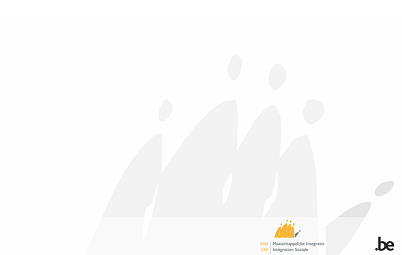 Er loopt ten aanzien van mij een procedure van schuldbemiddeling overeenkomstig de wet op het consumentenkrediet.Overige gegevensIk vraag een verwarmingstoelage:voor een hoeveelheid van  litervan volgend type brandstof:      Ik verklaar dat ik mijn woning voornamelijk met dit type brandstof verwarm. geleverd op 	voor een bedrag van €op het volgende adres .Ik voeg volgende documenten bij mijn aanvraageen kopie van mijn identiteitskaarteen kopie van de leveringsfactuur of –bonindien ik in een appartementsgebouw woon, een attest van de eigenaar of beheerder met de vermelding van het aantal appartementen waarop de leveringsfactuur of –bon betrekking heeftvoor catégorie 3, een kopie van beschikking van toelaatbaarheid of attest van de schuldbemiddelaarBelangrijke opmerking met betrekking tot de gegevensverzameling:Het OCMW zal om na te gaan of u voldoet aan de hierboven gestelde inkomensgrenzen uw inkomensgegevens en die van de leden van uw huishouden via elektronische weg rechtstreeks bij de FOD Financiën opvragen. Het OCMW kan u contacteren wanneer aanvullende inlichtingen nodig zijn.Ik ben mij ervan bewust dat een valse of onvolledige verklaring aanleiding kan geven tot boetes of gevangenisstraffen, overeenkomstig de bepalingen van het koninklijk besluit van 31 maart 1933 betreffende de verklaringen af te leggen in verband met diverse subsidies, vergoedingen en toelagen die geheel of gedeeltelijk ten laste van de Staat zijn, alsook tot de toepassing van een administratieve sanctie, namelijk de terugbetaling van de verwarmingstoelage voor de kosten van de gebruikte verwarmingsbrandstof. Bijgevolg, verklaar ik op erewoord dat deze verklaring oprecht en volledig is. Datum :                                             Handtekening :Naam + voornaamRijksregisternummerAdresTelefoonE-mailRekeningnummerNaam + voornaamRijksregisternummerbulkpropaangas     huisbrandolie in bulkhuisbrandolie aan de pompverwarmingspetroleum (type c) in bulk    verwarmingspetroleum (type c) aan de pomp